Webex 視訊操作手冊Step1 下載Webex軟體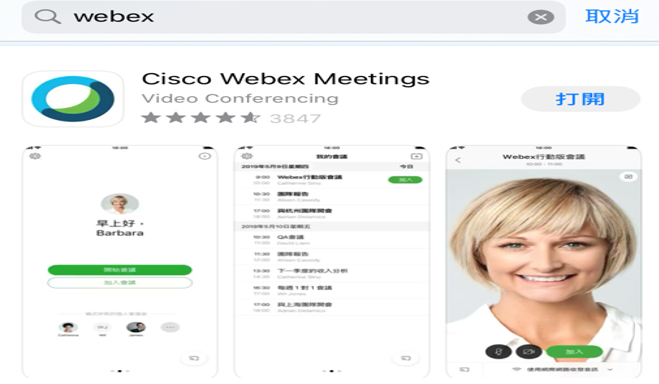 Step2打開app軟體後，點選加入會議。Step3 輸入會議號碼以及您的全名、email，輸入完成後按下”加入”。Step4輸入會議室密碼後按下確認，開啟視訊面室會議。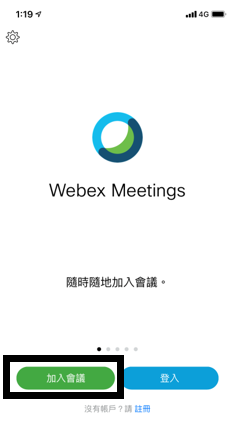 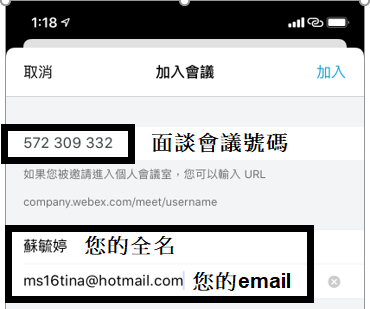 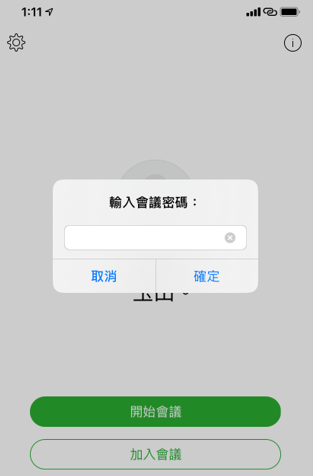 